Ćwiczenia rozwijające umiejetności szkolne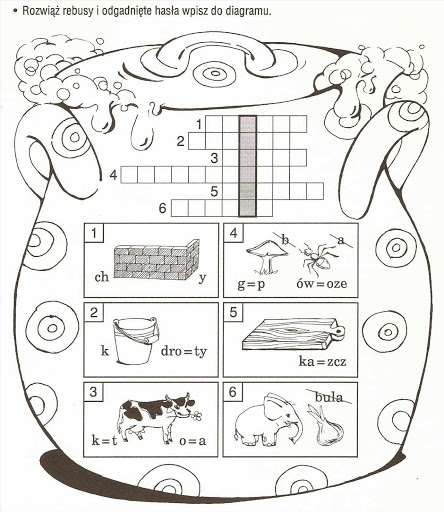 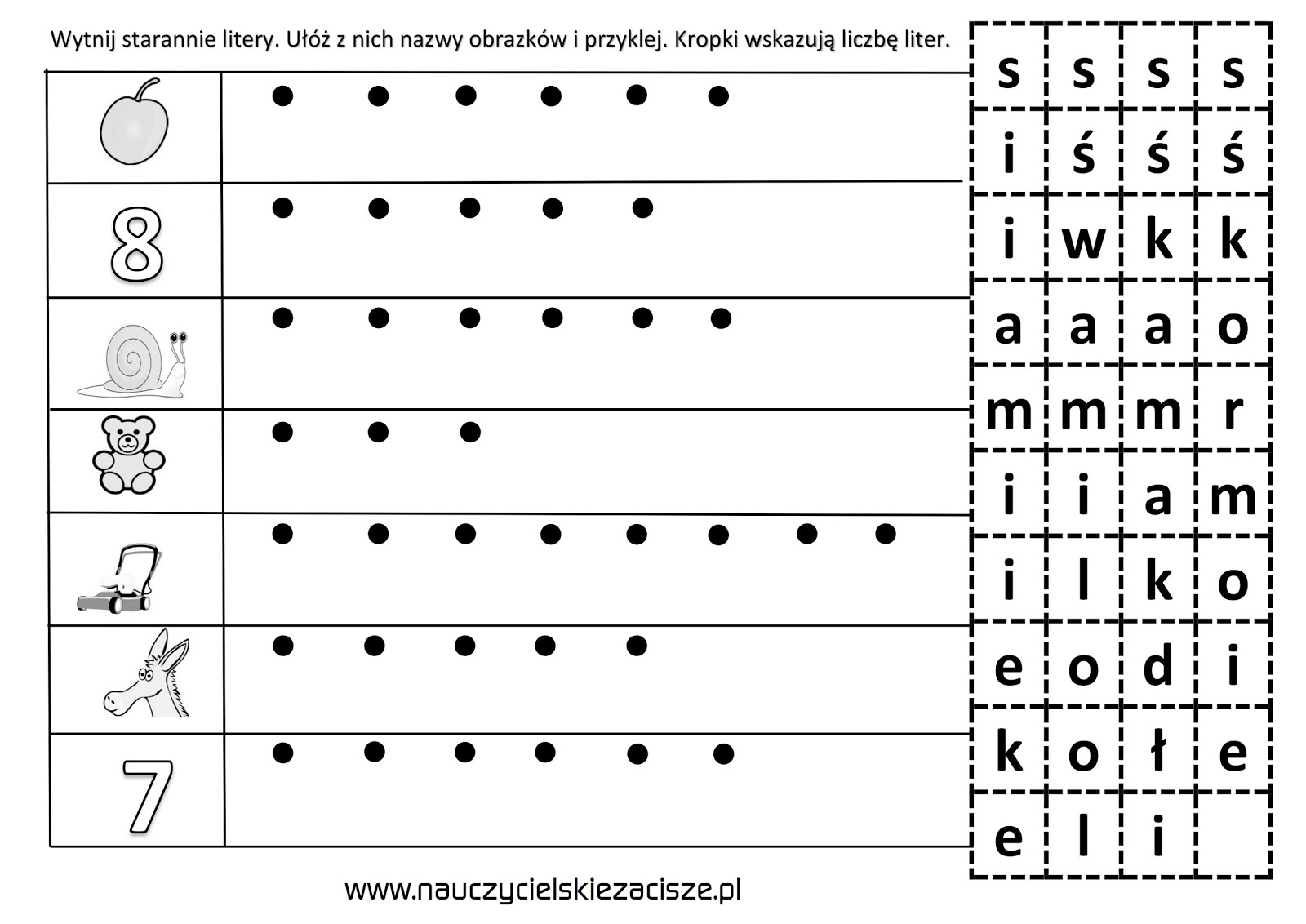 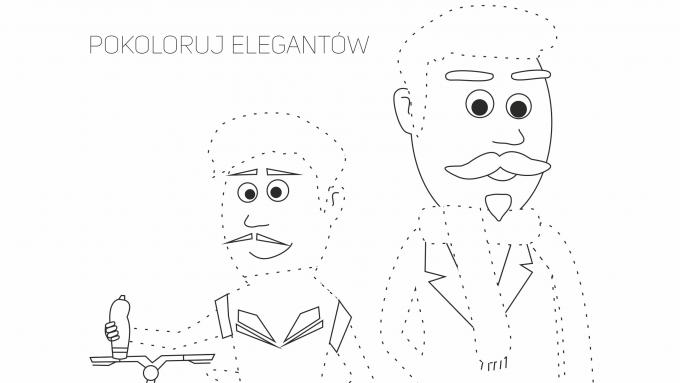 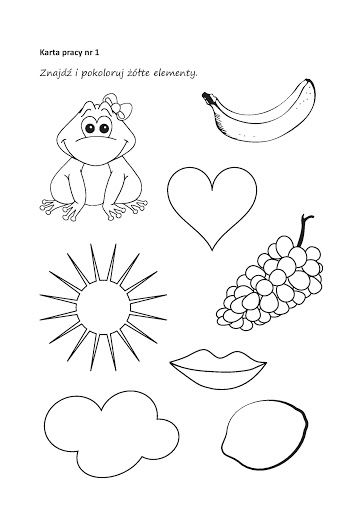 M. Zajdel